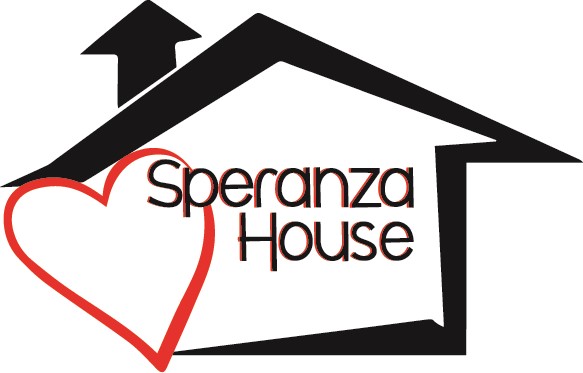                    Resident Application 132 W. Central Ave Greensburg, IN 47240 Mailing AddressPO. Box 213Greensburg, IN 47240812-716-0079 Speranzagreensburg@gmail.com                             Learn more at : www.speranzahouse.orgThank you for your interest in the Speranza House.   Please be aware that the Speranza House exists to help women like yourself by giving you the  opportunity to learn a new way of living, a more beneficial method of handling problems. Please be aware that the guidelines that have been given to you are for real, and your decision to come to Speranza House means that you will be willingly submitting yourself to operating under the authority of the staff and within the boundaries of the guidelines of the program. Please feel free to write or email with questions or concerns as you make this decision. We want what is best for you. If Speranza House is the right decision for you, we will be glad to assist you in your journey to find hope and healing. Instructions: Read the Speranza House Rules & Policies documentation. Complete the Speranza House Resident Application. Sign/Date and return the Speranza House Resident Application.  				 to  	 	 	    PO. Box 213      Greensburg, IN 47240		Orsperanzagreensburg@gmail.com	 What to expect next: Upon receiving the Resident Application, it will be reviewed by SH Staff. After an Interview Process, a decision will be made determining applicants acceptance or denial into the Speranza House.An acceptance or denial letter will be sent to you. If accepted, feel free to send a copy of your acceptance letter to your legal representative or judge. 	Speranza House        132 W. Central Ave Greensburg, IN 47240    Mailing Address: PO. Box 213 Greensburg, IN 47240Are you applying for Residential or Outpatient Services? ________________________Identifying Information 	 	 	 	 	Date________________ Name: ______________________________________________________________________  	 	(Last) 	 	 	       (First)    	 	 	                (Middle) Address: ____________________________________________________________________                     (Street)                                        (City & State )                           ( Zip Code)Telephone (____)-______________               Cell: (____)-_______________Other Contact (____)-________________Email: ______________________________________________________________If you have ever been in IDOC please provide DOC#_____________________________________Marital Status:    ____ Single ____ Married ____ Divorced ____ Separated ____Engaged                              Date of Birth: ___/____/______ Age: _______ City and State of birth: ___________________________________________________________________________Social Security #:     _______-_______-_______Driver’s License #  ___________________Race: _________Education:__________________Nearest Relative: __________________________________Phone: (____)-_______________                                      (Name & Relationship)What are the factors/problems leading you to your need for treatment?     _______________________________________________________________________     _______________________________________________________________________     _______________________________________________________________________    _______________________________________________________________________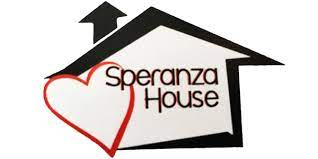 Who were you referred by: (Circle one)Treatment Center	Probation Officer	JudgeCounselor		Doctor			AttorneyRecovery Program	Friend			Other: __________________________________Job History  Are you currently employed? _______if yes, where? __________________________  If No, where were you last employed? _____________________________________ From: _____________to ____________Reason for leaving? ___________________________________________________Supervisors Name? _________________________Can we contact? ____________________Income______ Retirement – If so, amount you receive $______________    Monthly     Bi-weekly      Weekly______SS Disability – If so, amount you receive $_____________    Monthly    Bi-weekly      Weekly______Social Security – If so, amount you receive $____________   Monthly     Bi-weekly      Weekly ______Other – If so, amount you receive $_____________	           Monthly     Bi-weekly      WeeklyMedical HistoryDescribe your physical health:______________________________________________________________________________________________________________________________________________________________________________________________________________________________________________________Are you currently receiving medical care?          YES_________       NO___________If yes, Physician’s name: __________________________ Telephone: ________________________Are you physically disabled?      YES_____     NO______If yes, _______________________________________________________________________________________________________________________________________________Do you have any learning disabilities? YES_____   NO ______If yes, _______________________________________________________________________________________________________________________________________________Are you currently being treated for any of the following?        (Please check)High Blood Pressure____ Diabetes_____ Cancer____ Heart Disease_____Depression____   Anxiety____ Stress_____ Bi- Polar Disorder ____  PTSD _____     Chemical Dependency ____Other- _______________________________________________________________________________________________________________________________________Are you currently prescribed any medication?    YES _______       NO ________If yes, what medications are you taking?Name of Prescription                          Dosage                                          How Often_____________________________________________________________________________________________________________________________________________________________________________________________________________________________________________________________________________________________________________________Have you ever been diagnosed with any of the following?TB ________ 		Hepatitis(type) _________                 HIV/AIDS: ___________If yes, when _________________________________________________________________Hospitalizations for physical conditions:When                                      Where                                    Nature____________________________________________________________________________________________________________________________________________________________________________________________________________________________________Mental HealthAre you currently suicidal or a risk for self-harm?  YES______      NO_______Have you ever attempted to harm yourself in the past?    YES______       NO_______If so, when? ________________________________________________________________________________________________________________________________________Have you ever been hospitalized for a mental condition?When                                     Where                                          Nature                                  ____________________________________________________________________________________________________________________________________________________________________________________________________________________________Are you currently seeing a Therapist or a Physiatrist?     YES_______      NO___________If yes, whom and what location? ________________________________________________________________________________________________________________________Are you currently having any of the following symptoms:Anxiety ______     Depression _______   Stress ______   Anger _______              Insomnia _____     Hallucinations ____   Hearing voices _______ Disassociation ________Chemical UsageDrug (s) of choice?____________________________________________________________________________________________________________________________________________________Any significant period of abstinence?     YES _______     NO ________If yes, when and how long? ______________________________________________________________________________________________________________________________DRUG            Last year used      First time used          Amount	     Frequency      Most recent use Are you currently experiencing any withdraw symptoms?   YES _____     NO ______Are you currently still using?      YES _____     NO ______Describe yourself prior to drug use/abuse._________________________________________________________________________________________________________________________________________________________________________________________________________________________________Without drugs do you, or would you experience any of the following:Anxiety ______    Depression ______   Chronic Pain _______   ADHD _______Suicidal Thoughts ______ Difficulty Concentrating ______ Apathy ________Social Anxiety _______  Worry ______ OCD ______ Fatigue ______ Sadness/crying _______Treatment Programs   Dates                                   Length of Treatment                      Result of Treatment_______________________________________________________________Location of treatment __________________________________________________________What I like about this program ___________________________________________________What I didn’t like about this program ____________________________________________________________________________________________________________Location of treatment __________________________________________________________What I liked about this program __________________________________________________What I didn’t like about this program _____________________________________________________________________________________________________________Location of treatment __________________________________________________________What I liked about this program __________________________________________________What I didn’t like about this program_______________________________________________Discuss your past experience with treating your addiction?__________________________________________________________________________________________________________________________________________________Have you ever been homeless?                  YES  ________       NO _________Do you have a history of behavioral problems or violence?  YES _______   NO ________If yes, briefly explain: _______________________________________________________________________________________________________________________________________________________________________________________________________Do you have a history of Trauma?   YES_________    NO __________If yes, explain: ____________________________________________________________________________________________________________________________________________________________________________________________________________FamilyName             Relationship      Age            Still Living?          Description of       History of Drugs                                                                        Date of Death?      Relationship            or AlcoholAre you parents still married?      YES ______    NO _______Remarried?    Mother         YES ______        NO _______          Father          YES ______        NO _______Did you ever experience child abuse?    YES _______    NO ________If yes please explain: ______________________________________________________________________________________________________________________________________________________________________________________________Would you describe your childhood as good, bad, or both? _______________________________________________________________________________________________________________________________________________________________________________________________________________EducationDo you have a High School Education?   YES _____ NO _____  Diploma ______  GED ______What kind of grades? __________________________________________________________Was school a good experience?    YES _____  NO ______  If no, please explain: _____________________________________________________________________________________________________________________________________Higher education?   YES _____   NO ____________ Technical Trade _____________________________________________________________ Associates Degree ___________________________________________________________ Bachelor’s Degree ____________________________________________________________ Other ________________________________________________________________SpiritualDid, or do you and your family go to church or another place of worship?  YES_____ NO ______If yes, please explain: ________________________________________________________________________________________________________________________________________Do you believe in God?  YES _____ NO ______ If yes what religion: ______________________What are your feelings toward God/Higher Power?__________________________________________________________________________________________________________________________________________________________Criminal HistoryHave you ever been arrested or convicted of a criminal offence?   YES _____ NO ______If yes, please list below from most recent and/or pending charges, what county, and nature of offence.Date of Offence - __________________Misdemeanor / Felony - ______________________________________________________County of Conviction - ________________________________________________________Next Scheduled Court Date ____________________________________________________Date of Offence - __________________Misdemeanor / Felony - _______________________________________________________County of Conviction - ________________________________________________________Next Scheduled Court Date - ___________________________________________________Date of Offence - ___________________Misdemeanor / Felony - _______________________________________________________County of Conviction - ________________________________________________________Next Scheduled Court Date ____________________________________________________Are you currently on Probation or Parole?      YES _______   NO ________Probation/Parole Officers Name: ___________________________________________Contact Number: __________________________________________________________County __________________________________________________________________ Probation/Parole Officers Name: __________________________________________Contact Number: __________________________________________________________County __________________________________________________________________Attorneys Attorneys Name: ___________________________Telephone__________________________Attorney Email: _______________________________________________________________Judges Name: _____________________________Telephone__________________________Attorney Name: ____________________________Telephone__________________________Attorneys Email: ______________________________________________________________Judges Name: _____________________________Telephone__________________________Goals  What are you are looking to accomplish, or overcome by being in the program of Speranza House? _________________________________________________________________________________________________________________________________________________________________________________________________________________________________________________________________________________________________________________________ChildrenDo you have children?        YES ______   NO _______If yes, how many children do you have?      _________Are your children in your custody?               _________If not, who has guardianship? __________________________   _______________________        (Name)                                       (Relationship)How is your relationship with your children? ______________________________________________________________________________________________________________________________________________________________________________________________________________________________Do you currently have an open DCS Case?    YES _______   NO ________Case Manager Name: _____________________________________________________Telephone: ______________________________________________________________Applicant Signature: __________________________________________________________________Date Submitted: _____________________________________________________________________AlcoholMarijuanaHallucinogensCocaineBarbiturates AmphetaminesOpiatesBenzodiazepinesBuprenorphineSyntheticMarijuana1.2.3.4.5.6.7.8.